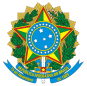 UNIVERSIDADE FEDERAL DE PELOTAS DESPACHOProcesso nº 23110.031638/2018-88Interessado: ALCEU LOPES DE FREITAS JUNIORAo Eng. Alceu LopesSolicito apreciação do Despacho CGM (0503980), referente a documentação comprobatória indicada no Despacho SPI (0480209).Em tempo,Solicito à SUINFRA, maior detalhamento quanto ao item  "g", para o qual informou que os colaboradores receberam o treinamento PTA estando no aguardo do recebimento dos respectivos certificados. Neste caso, que a SUINFRA informe a data que o treinamento realizado, quem realizou o treinamento, os servidores que receberam treinamento, a observância ao item 5, Anexo IV da NR-18 e a previsão de recebimento dos certificados.Att(assinado eletronicamente)Otávio Martins PeresPró-Reitor de Planejamento e DesenvolvimentoCriado por 00341569097, versão 2 por 00341569097 em 24/04/2019 15:15:10.Documento assinado eletronicamente por OTAVIO MARTINS PERES, Pró-Reitor, Pró-Reitoria de Planejamento e Desenvolvimento, em 24/04/2019, às 15:15, conforme horário oficial de Brasília, com fundamento no art. 6º, § 1º, do Decreto nº 8.539, de 8 de outubro de 2015.A autenticidade deste documento pode ser conferida no site http://sei.ufpel.edu.br/sei/controlador_externo.php?acao=documento_conferir&id_orgao_acesso_externo=0, informando o código verificador 0517534 e o código CRC FE2F2650.Referência: Processo nº 23110.031638/2018-88SEI nº 0517534